Приложение N 4к Административному регламентуФедеральной службы по экологическому,технологическому и атомному надзорупредоставления государственной услугипо регистрации опасныхпроизводственных объектовв государственном реестре опасныхпроизводственных объектовот 8 апреля 2019 года N 140  В территориальный орган Ростехнадзора  Заявление о предоставлении информации об опасных производственных объектах зарегистрированных в государственном реестре опасных производственных объектов 2. Прошу предоставить информацию об опасных производственных объектах, зарегистрированных в государственном реестре опасных производственных объектов.Данные, объясняющие необходимость получения информации из государственного реестра опасных производственных объектов, в том числе полномочия, в целях реализации которых заявителю необходимо получение информации из государственного реестра опасных производственных объектов,  документы,  в соответствии с которыми на заявителя возложено осуществление указанных полномочий)№ " " 20 г. 1.1.Полное наименование юридического лица, фамилия, имя, отчество (при наличии) индивидуального предпринимателя1.2.Сокращенное наименование юридического лица (при наличии)1.3.Идентификационный номер налогоплательщика (ИНН)1.4Основной государственный регистрационный номер (ОГРН), основной государственный регистрационный номер индивидуального предпринимателя (ОГРНИП) или сведения о внесении записи в государственный реестр аккредитованных филиалов, представительств иностранных юридических лиц (при наличии)1.5.Данные документа, удостоверяющего личность индивидуального предпринимателяАдрес электронной почты (при наличии)1.6.Почтовый адресТелефон1.7.Адрес заявителя (адрес в пределах места нахождения юридического лица либо адрес регистрации по месту жительства (пребывания) индивидуального предпринимателя).Способ получения: (отметить одни из предложенных вариантов знаком "V")Способ получения: (отметить одни из предложенных вариантов знаком "V")Способ получения: (отметить одни из предложенных вариантов знаком "V")Способ получения: (отметить одни из предложенных вариантов знаком "V")Способ получения: (отметить одни из предложенных вариантов знаком "V")Способ получения: (отметить одни из предложенных вариантов знаком "V")Способ получения: (отметить одни из предложенных вариантов знаком "V")Способ получения: (отметить одни из предложенных вариантов знаком "V")Способ получения: (отметить одни из предложенных вариантов знаком "V")Способ получения: (отметить одни из предложенных вариантов знаком "V")Способ получения: (отметить одни из предложенных вариантов знаком "V")Способ получения: (отметить одни из предложенных вариантов знаком "V")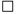 в регистрирующем органе в регистрирующем органе в регистрирующем органе в регистрирующем органе в регистрирующем органе в регистрирующем органе в регистрирующем органе в регистрирующем органе в регистрирующем органе в регистрирующем органе в регистрирующем органе почтовым отправлением почтовым отправлением почтовым отправлением почтовым отправлением почтовым отправлением почтовым отправлением почтовым отправлением почтовым отправлением почтовым отправлением почтовым отправлением почтовым отправлением в электронной форме в электронной форме в электронной форме в электронной форме в электронной форме в электронной форме в электронной форме в электронной форме в электронной форме в электронной форме в электронной форме " " 20 г. должность, фамилия, имя, отчество (при наличии) должность, фамилия, имя, отчество (при наличии) (подпись) Место печати (при наличии) Место печати (при наличии) Место печати (при наличии) Место печати (при наличии) Место печати (при наличии) Место печати (при наличии) Место печати (при наличии) Место печати (при наличии) Место печати (при наличии) Место печати (при наличии) Место печати (при наличии) Место печати (при наличии) 